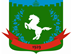 Томская область Томский районМуниципальное образование «Зональненское сельское поселение»ИНФОРМАЦИОННЫЙ БЮЛЛЕТЕНЬПериодическое официальное печатное издание, предназначенное для опубликованияправовых актов органов местного самоуправления Зональненского сельского поселенияи иной официальной информации                                                                                                                         Издается с 2005г.  п. Зональная Станция                                                                         	              № 31 от 14.07.2022ТОМСКАЯ ОБЛАСТЬ         ТОМСКИЙ РАЙОНАДМИНИСТРАЦИЯ ЗОНАЛЬНЕНСКОГО СЕЛЬСКОГО ПОСЕЛЕНИЯСОВЕТ ЗОНАЛЬНЕНСКОГО СЕЛЬСКОГО ПОСЕЛЕНИЯРЕШЕНИЕ №13п. Зональная Станция		                                                                             « 14» июля 2022 г.27-е очередное собраниеV-ого созываО внесении изменений и дополнений в Решение №32 от 07.12.2021 года «Об утверждении бюджета Зональненского сельского поселения на 2022 год и на плановый период 2023 и 2024 годов во втором чтении	Рассмотрев проект о внесении изменений в решение Совета Зональненского сельского поселения от 07.12.2021 г. №32 «Об утверждении бюджета Зональненского сельского поселения на 2022-2024гг. во втором чтении», разработанный Администрацией Зональненского сельского поселения и представленный Главой Зональненского сельского поселения, в соответствии с Уставом муниципального образования «Зональненское сельское поселение», проведя процедуру открытого голосования,СОВЕТ ЗОНАЛЬНЕНСКОГО СЕЛЬСКОГО ПОСЕЛЕНИЯ РЕШИЛ:Внести в Решение Совета Зональненского сельского поселения№32 от 07.12.2021 г. «Об утверждении бюджета Зональненского сельского поселения на 2022-2024гг. во втором чтении» (далее- Решение),следующие изменения:Пункт 1 Решения изложить в следующей редакции:«1.Утвердить основные характеристики бюджета Зональненского сельского поселения на 2022 год и на плановый период 2023 и 2024 годов:- по доходам: 2022 год в сумме -  57625,2 тыс. руб.- по  расходам: 2022 год в сумме -  64256,6 тыс. руб.- Дефицит (профицит) бюджета поселения на 2022 год в сумме –6 631,4руб; 1.2.Приложение №5 к Решению изложить в редакции согласно Приложению 1 к настоящему Решению.1.3. Приложение №6 к Решению изложить в редакции согласно Приложению 2 к настоящему Решению.2.Опубликовать настоящее Решение в печатном издании «Информационный бюллетень Зональненского сельского поселения» и на официальном сайте муниципального образования «Зональненское сельское поселение» в информационно – телекоммуникационной сети «Интернет» http://www.admzsp.ru.3. Настоящее решение вступает в силу после его официального опубликования.Председатель Совета Зональненского			сельского поселения 			                                                        Е.А. КоноваловаГлава поселения           (Глава Администрации)   				                                              Е.А. КоноваловаПриложение 1 к решению Совета от «14»  июля   2022г. №13«Приложение №5 к решению Совета от «7» декабря2021г. №32Распределение бюджетных ассигнований по разделам, подразделам, целевым статьям (группам и подгруппам)  видов расходов  классификации расходов бюджета в ведомственной структуре расходов бюджета Зональненского сельского поселения  на 2022 год»Приложение2к решению Совета от «14»июля 2022г. № 13 «Приложение №6 к решению Совета от «07» декабря  2021г. №32Объем межбюджетных трансфертов,  получаемых бюджетом Зональненского сельского поселения из бюджета Томского района в 2022 году и плановый период 2023 и 2024 годов	(тыс. руб.)Наименование Наименование Наименование Наименование КВСРКВСРКФСРЦСРЦСРВРСумма в 2022 годуСумма в 2022 годуНаименование Наименование Наименование Наименование КВСРКВСРКФСРЦСРЦСРВРСумма в 2022 годуСумма в 2022 годуВ С Е Г ОВ С Е Г ОВ С Е Г ОВ С Е Г О64256,664256,6Администрация Зональненского сельского поселенияАдминистрация Зональненского сельского поселенияАдминистрация Зональненского сельского поселенияАдминистрация Зональненского сельского поселения93393364256,664256,6Общегосударственные вопросыОбщегосударственные вопросыОбщегосударственные вопросыОбщегосударственные вопросы933933010011705,811705,8Функционирование высшего должностного лица субъекта Российской Федерации и муниципального образованияФункционирование высшего должностного лица субъекта Российской Федерации и муниципального образованияФункционирование высшего должностного лица субъекта Российской Федерации и муниципального образованияФункционирование высшего должностного лица субъекта Российской Федерации и муниципального образования93393301021214,61214,6Функционирование высшего должностного лица субъекта Российской Федерации и муниципального образованияФункционирование высшего должностного лица субъекта Российской Федерации и муниципального образованияФункционирование высшего должностного лица субъекта Российской Федерации и муниципального образованияФункционирование высшего должностного лица субъекта Российской Федерации и муниципального образования93393301021214,61214,6Непрограммное направление расходовНепрограммное направление расходовНепрограммное направление расходовНепрограммное направление расходов9339330102990000000099000000001214,61214,6Руководство и управление в сфере установленных функций органов государственной власти субъектов Российской Федерации  и органов местного самоуправленияРуководство и управление в сфере установленных функций органов государственной власти субъектов Российской Федерации  и органов местного самоуправленияРуководство и управление в сфере установленных функций органов государственной власти субъектов Российской Федерации  и органов местного самоуправленияРуководство и управление в сфере установленных функций органов государственной власти субъектов Российской Федерации  и органов местного самоуправления9339330102990010000099001000001214,61214,6Расходы на выплаты персоналу в целях обеспечения выполнения функций государственными (муниципальными) органами, казенными учреждениями, органами управления государственными внебюджетными фондамиРасходы на выплаты персоналу в целях обеспечения выполнения функций государственными (муниципальными) органами, казенными учреждениями, органами управления государственными внебюджетными фондамиРасходы на выплаты персоналу в целях обеспечения выполнения функций государственными (муниципальными) органами, казенными учреждениями, органами управления государственными внебюджетными фондамиРасходы на выплаты персоналу в целях обеспечения выполнения функций государственными (муниципальными) органами, казенными учреждениями, органами управления государственными внебюджетными фондами9339330102990010000099001000001001214,61214,6Расходы на выплаты персоналу государственных (муниципальных) органовРасходы на выплаты персоналу государственных (муниципальных) органовРасходы на выплаты персоналу государственных (муниципальных) органовРасходы на выплаты персоналу государственных (муниципальных) органов9339330102990010000099001000001201214,61214,6Функционирование Правительства Российской Федерации, высших исполнительных органов государственной власти субъектов Российской Федерации, местных администрацийФункционирование Правительства Российской Федерации, высших исполнительных органов государственной власти субъектов Российской Федерации, местных администрацийФункционирование Правительства Российской Федерации, высших исполнительных органов государственной власти субъектов Российской Федерации, местных администрацийФункционирование Правительства Российской Федерации, высших исполнительных органов государственной власти субъектов Российской Федерации, местных администраций93393301047843,47843,4Непрограммное направление расходовНепрограммное направление расходовНепрограммное направление расходовНепрограммное направление расходов9339330104990000000099000000007843,47843,4Руководство и управление в сфере установленных функций органов государственной власти субъектов Российской Федерации  и органов местного самоуправленияРуководство и управление в сфере установленных функций органов государственной власти субъектов Российской Федерации  и органов местного самоуправленияРуководство и управление в сфере установленных функций органов государственной власти субъектов Российской Федерации  и органов местного самоуправленияРуководство и управление в сфере установленных функций органов государственной власти субъектов Российской Федерации  и органов местного самоуправления9339330104990010000099001000007843,47843,4Расходы на выплаты персоналу в целях обеспечения выполнения функций государственными (муниципальными) органами, казенными учреждениями, органами управления государственными внебюджетными фондамиРасходы на выплаты персоналу в целях обеспечения выполнения функций государственными (муниципальными) органами, казенными учреждениями, органами управления государственными внебюджетными фондамиРасходы на выплаты персоналу в целях обеспечения выполнения функций государственными (муниципальными) органами, казенными учреждениями, органами управления государственными внебюджетными фондамиРасходы на выплаты персоналу в целях обеспечения выполнения функций государственными (муниципальными) органами, казенными учреждениями, органами управления государственными внебюджетными фондами9339330104990010000099001000001004999,44999,4Расходы на выплаты персоналу государственных (муниципальных) органовРасходы на выплаты персоналу государственных (муниципальных) органовРасходы на выплаты персоналу государственных (муниципальных) органовРасходы на выплаты персоналу государственных (муниципальных) органов9339330104990010000099001000001204999,44999,4Закупка товаров, работ и услуг для обеспечения государственных (муниципальных) нуждЗакупка товаров, работ и услуг для обеспечения государственных (муниципальных) нуждЗакупка товаров, работ и услуг для обеспечения государственных (муниципальных) нуждЗакупка товаров, работ и услуг для обеспечения государственных (муниципальных) нужд9339330104990010000099001000002002807,82807,8Иные закупки товаров, работ и услуг для обеспечения государственных (муниципальных) нуждИные закупки товаров, работ и услуг для обеспечения государственных (муниципальных) нуждИные закупки товаров, работ и услуг для обеспечения государственных (муниципальных) нуждИные закупки товаров, работ и услуг для обеспечения государственных (муниципальных) нужд9339330104990010000099001000002402807,82807,8Иные бюджетные ассигнованияИные бюджетные ассигнованияИные бюджетные ассигнованияИные бюджетные ассигнования93393301049900100000990010000080036,136,1Уплата налогов, сборов и иных платежейУплата налогов, сборов и иных платежейУплата налогов, сборов и иных платежейУплата налогов, сборов и иных платежей93393301049900100000990010000085036,136,1Резервные фондыРезервные фондыРезервные фондыРезервные фонды9339330111200,0200,0Непрограммное направление расходовНепрограммное направление расходовНепрограммное направление расходовНепрограммное направление расходов933933011199000000009900000000200,0200,0Резервные фонды местных администрацийРезервные фонды местных администрацийРезервные фонды местных администрацийРезервные фонды местных администраций933933011199000007009900000700200,0200,0Фонд непредвиденных расходов Администрации поселенияФонд непредвиденных расходов Администрации поселенияФонд непредвиденных расходов Администрации поселенияФонд непредвиденных расходов Администрации поселения933933011199000007309900000730100,0100,0Иные бюджетные ассигнованияИные бюджетные ассигнованияИные бюджетные ассигнованияИные бюджетные ассигнования933933011199000007309900000730800100,0100,0Резервные средстваРезервные средстваРезервные средстваРезервные средства933933011199000007309900000730870100,0100,0Резервный фонд Администрации поселения по предупреждению и ликвидации чрезвычайных ситуаций и последствий стихийных бедствийРезервный фонд Администрации поселения по предупреждению и ликвидации чрезвычайных ситуаций и последствий стихийных бедствийРезервный фонд Администрации поселения по предупреждению и ликвидации чрезвычайных ситуаций и последствий стихийных бедствийРезервный фонд Администрации поселения по предупреждению и ликвидации чрезвычайных ситуаций и последствий стихийных бедствий933933011199000007409900000740100,0100,0Иные бюджетные ассигнованияИные бюджетные ассигнованияИные бюджетные ассигнованияИные бюджетные ассигнования933933011199000007409900000740800100,0100,0Резервные средстваРезервные средстваРезервные средстваРезервные средства933933011199000007409900000740870100,0100,0Другие общегосударственные вопросыДругие общегосударственные вопросыДругие общегосударственные вопросыДругие общегосударственные вопросы93393301132447,82447,8Непрограммное направление расходовНепрограммное направление расходовНепрограммное направление расходовНепрограммное направление расходов9339330113990000000099000000002447,82447,8Выполнение других обязательств государстваВыполнение других обязательств государстваВыполнение других обязательств государстваВыполнение других обязательств государства9339330113990000012099000001201316,01316,0Закупка товаров, работ и услуг для обеспечения государственных (муниципальных) нуждЗакупка товаров, работ и услуг для обеспечения государственных (муниципальных) нуждЗакупка товаров, работ и услуг для обеспечения государственных (муниципальных) нуждЗакупка товаров, работ и услуг для обеспечения государственных (муниципальных) нужд933933011399000001209900000120200720,0720,0Иные закупки товаров, работ и услуг для государственных (муниципальных) нуждИные закупки товаров, работ и услуг для государственных (муниципальных) нуждИные закупки товаров, работ и услуг для государственных (муниципальных) нуждИные закупки товаров, работ и услуг для государственных (муниципальных) нужд933933011399000001209900000120240720,0720,0Иные бюджетные ассигнованияИные бюджетные ассигнованияИные бюджетные ассигнованияИные бюджетные ассигнования933933011399000001209900000120800346,0346,0Уплата налогов, сборов и иных платежейУплата налогов, сборов и иных платежейУплата налогов, сборов и иных платежейУплата налогов, сборов и иных платежей933933011399000001209900000120850346,0346,0Расходы на обеспечение мероприятий по профилактике правонарушенийРасходы на обеспечение мероприятий по профилактике правонарушенийРасходы на обеспечение мероприятий по профилактике правонарушенийРасходы на обеспечение мероприятий по профилактике правонарушений933933011399000001229900000122250,0250,0Закупка товаров, работ и услуг для обеспечения государственных (муниципальных) нуждЗакупка товаров, работ и услуг для обеспечения государственных (муниципальных) нуждЗакупка товаров, работ и услуг для обеспечения государственных (муниципальных) нуждЗакупка товаров, работ и услуг для обеспечения государственных (муниципальных) нужд933933011399000001229900000122200250,0250,0Иные закупки товаров, работ и услуг для обеспечения государственных (муниципальных) нуждИные закупки товаров, работ и услуг для обеспечения государственных (муниципальных) нуждИные закупки товаров, работ и услуг для обеспечения государственных (муниципальных) нуждИные закупки товаров, работ и услуг для обеспечения государственных (муниципальных) нужд933933011399000001229900000122240250,0250,0Исполнение судебных актовИсполнение судебных актовИсполнение судебных актовИсполнение судебных актов933933011399003000009900300000731,7731,7Иные бюджетные ассигнованияИные бюджетные ассигнованияИные бюджетные ассигнованияИные бюджетные ассигнования933933011399003000009900300000800250,0250,0Исполнение судебных актовИсполнение судебных актовИсполнение судебных актовИсполнение судебных актов933933011399003000009900300000850250,0250,0Иные бюджетные ассигнованияИные бюджетные ассигнованияИные бюджетные ассигнованияИные бюджетные ассигнования933933011399003000009900300000800481,7481,7Исполнение судебных актовИсполнение судебных актовИсполнение судебных актовИсполнение судебных актов933933011399003000009900300000830481,7481,7Уплату налога на имущество, находящееся в муниципальной собственности поселенияУплату налога на имущество, находящееся в муниципальной собственности поселенияУплату налога на имущество, находящееся в муниципальной собственности поселенияУплату налога на имущество, находящееся в муниципальной собственности поселения93393301139900000940990000094072,072,0Иные бюджетные ассигнованияИные бюджетные ассигнованияИные бюджетные ассигнованияИные бюджетные ассигнования93393301139900000940990000094080072,072,0Уплата налога на имущество, находящееся в муниципальной собственности поселенияУплата налога на имущество, находящееся в муниципальной собственности поселенияУплата налога на имущество, находящееся в муниципальной собственности поселенияУплата налога на имущество, находящееся в муниципальной собственности поселения93393301139900000940990000094085072,072,0Основное мероприятие «Формирование благоприятной  социальной  среды Томского  района»Основное мероприятие «Формирование благоприятной  социальной  среды Томского  района»Основное мероприятие «Формирование благоприятной  социальной  среды Томского  района»Основное мероприятие «Формирование благоприятной  социальной  среды Томского  района»933933011399000000109900000010328,1328,1Организация перевозок тел (останков) умерших или погибших в места проведения патологоанатомического  вскрытия судебно-медицинской экспертизыОрганизация перевозок тел (останков) умерших или погибших в места проведения патологоанатомического  вскрытия судебно-медицинской экспертизыОрганизация перевозок тел (останков) умерших или погибших в места проведения патологоанатомического  вскрытия судебно-медицинской экспертизыОрганизация перевозок тел (останков) умерших или погибших в места проведения патологоанатомического  вскрытия судебно-медицинской экспертизы933933011399000000109900000010200328,1328,1Закупка  товаров,  работ  и  услуг  для  государственных (муниципальных) нуждЗакупка  товаров,  работ  и  услуг  для  государственных (муниципальных) нуждЗакупка  товаров,  работ  и  услуг  для  государственных (муниципальных) нуждЗакупка  товаров,  работ  и  услуг  для  государственных (муниципальных) нужд933933011399000000109900000010240328,1328,1Национальная оборонаНациональная оборонаНациональная оборонаНациональная оборона9339330200590,6590,6Мобилизационная и вневойсковая подготовкаМобилизационная и вневойсковая подготовкаМобилизационная и вневойсковая подготовкаМобилизационная и вневойсковая подготовка9339330203590,6590,6Непрограммное направление расходовНепрограммное направление расходовНепрограммное направление расходовНепрограммное направление расходов933933020399000000009900000000590,6590,6Осуществление первичного воинского учета на территориях, где отсутствуют военные комиссариатыОсуществление первичного воинского учета на территориях, где отсутствуют военные комиссариатыОсуществление первичного воинского учета на территориях, где отсутствуют военные комиссариатыОсуществление первичного воинского учета на территориях, где отсутствуют военные комиссариаты933933020399000511809900051180564,2564,2Расходы на выплаты персоналу в целях обеспечения выполнения функций государственными (муниципальными) органами, казенными учреждениями, органами управления государственными внебюджетными фондамиРасходы на выплаты персоналу в целях обеспечения выполнения функций государственными (муниципальными) органами, казенными учреждениями, органами управления государственными внебюджетными фондамиРасходы на выплаты персоналу в целях обеспечения выполнения функций государственными (муниципальными) органами, казенными учреждениями, органами управления государственными внебюджетными фондамиРасходы на выплаты персоналу в целях обеспечения выполнения функций государственными (муниципальными) органами, казенными учреждениями, органами управления государственными внебюджетными фондами933933020399000511809900051180100564,2564,2Расходы на выплаты персоналу государственных (муниципальных) органовРасходы на выплаты персоналу государственных (муниципальных) органовРасходы на выплаты персоналу государственных (муниципальных) органовРасходы на выплаты персоналу государственных (муниципальных) органов933933020399000511809900051180120564,2564,2Закупка товаров, работ и услуг для государственных (муниципальных) нуждЗакупка товаров, работ и услуг для государственных (муниципальных) нуждЗакупка товаров, работ и услуг для государственных (муниципальных) нуждЗакупка товаров, работ и услуг для государственных (муниципальных) нужд93393302039900051180990005118020026,426,4Иные закупки товаров, работ и услуг для обеспечения государственных (муниципальных) нуждИные закупки товаров, работ и услуг для обеспечения государственных (муниципальных) нуждИные закупки товаров, работ и услуг для обеспечения государственных (муниципальных) нуждИные закупки товаров, работ и услуг для обеспечения государственных (муниципальных) нужд93393302039900051180990005118024026,426,4Национальная безопасность и правоохранительная деятельностьНациональная безопасность и правоохранительная деятельностьНациональная безопасность и правоохранительная деятельностьНациональная безопасность и правоохранительная деятельность9339330300150,0150,0Защита населения и территории от чрезвычайных ситуаций природного и техногенного характера, гражданская оборонаЗащита населения и территории от чрезвычайных ситуаций природного и техногенного характера, гражданская оборонаЗащита населения и территории от чрезвычайных ситуаций природного и техногенного характера, гражданская оборонаЗащита населения и территории от чрезвычайных ситуаций природного и техногенного характера, гражданская оборона9339330309150,0150,0Непрограммное направление расходовНепрограммное направление расходовНепрограммное направление расходовНепрограммное направление расходов933933030999000000009900000000150,0150,0Мероприятия по предупреждению и ликвидации последствий чрезвычайных ситуаций и стихийных бедствийМероприятия по предупреждению и ликвидации последствий чрезвычайных ситуаций и стихийных бедствийМероприятия по предупреждению и ликвидации последствий чрезвычайных ситуаций и стихийных бедствийМероприятия по предупреждению и ликвидации последствий чрезвычайных ситуаций и стихийных бедствий933933030999000002009900000200150,0150,0Закупка товаров, работ и услуг для обеспечения государственных (муниципальных) нуждЗакупка товаров, работ и услуг для обеспечения государственных (муниципальных) нуждЗакупка товаров, работ и услуг для обеспечения государственных (муниципальных) нуждЗакупка товаров, работ и услуг для обеспечения государственных (муниципальных) нужд933933030999000002009900000200200150,0150,0Иные закупки товаров, работ и услуг для обеспечения государственных (муниципальных) нуждИные закупки товаров, работ и услуг для обеспечения государственных (муниципальных) нуждИные закупки товаров, работ и услуг для обеспечения государственных (муниципальных) нуждИные закупки товаров, работ и услуг для обеспечения государственных (муниципальных) нужд933933030999000002009900000200240150,0150,0Национальная экономикаНациональная экономикаНациональная экономикаНациональная экономика933933040010336,510336,5Дорожное хозяйство (дорожные фонды)Дорожное хозяйство (дорожные фонды)Дорожное хозяйство (дорожные фонды)Дорожное хозяйство (дорожные фонды)93393304099936,59936,5Непрограммное направление расходовНепрограммное направление расходовНепрограммное направление расходовНепрограммное направление расходов9339330409990000000099000000009936,59936,5Дорожное хозяйствоДорожное хозяйствоДорожное хозяйствоДорожное хозяйство9339330409990000040099000004006686,56686,5Содержание автомобильных дорог в границах населенных пунктовСодержание автомобильных дорог в границах населенных пунктовСодержание автомобильных дорог в границах населенных пунктовСодержание автомобильных дорог в границах населенных пунктов9339330409990000041199000004113870,53870,5Закупка товаров, работ и услуг для обеспечения государственных (муниципальных) нуждЗакупка товаров, работ и услуг для обеспечения государственных (муниципальных) нуждЗакупка товаров, работ и услуг для обеспечения государственных (муниципальных) нуждЗакупка товаров, работ и услуг для обеспечения государственных (муниципальных) нужд9339330409990000041199000004112003870,53870,5Иные закупки товаров, работ и услуг для обеспечения государственных (муниципальных) нуждИные закупки товаров, работ и услуг для обеспечения государственных (муниципальных) нуждИные закупки товаров, работ и услуг для обеспечения государственных (муниципальных) нуждИные закупки товаров, работ и услуг для обеспечения государственных (муниципальных) нужд9339330409990000041199000004112403870,53870,5Капитальный ремонт (ремонт) автомобильных дорог в границах населенных пунктовКапитальный ремонт (ремонт) автомобильных дорог в границах населенных пунктовКапитальный ремонт (ремонт) автомобильных дорог в границах населенных пунктовКапитальный ремонт (ремонт) автомобильных дорог в границах населенных пунктов93393304099900-0004129900-000412736,0736,0Закупка товаров, работ и услуг для государственных (муниципальных) нуждЗакупка товаров, работ и услуг для государственных (муниципальных) нуждЗакупка товаров, работ и услуг для государственных (муниципальных) нуждЗакупка товаров, работ и услуг для государственных (муниципальных) нужд933933040999000004129900000412200736,0736,0Иные закупки товаров, работ и услуг для обеспечения государственных (муниципальных) нуждИные закупки товаров, работ и услуг для обеспечения государственных (муниципальных) нуждИные закупки товаров, работ и услуг для обеспечения государственных (муниципальных) нуждИные закупки товаров, работ и услуг для обеспечения государственных (муниципальных) нужд933933040999000004129900000412240736,0736,0Реконструкция автомобильных дорог местного значения в границах населенных пунктов сельских поселенийРеконструкция автомобильных дорог местного значения в границах населенных пунктов сельских поселенийРеконструкция автомобильных дорог местного значения в границах населенных пунктов сельских поселенийРеконструкция автомобильных дорог местного значения в границах населенных пунктов сельских поселений9339330409990000041599000004151980,01980,0Капитальные вложения в объекты государственной (муниципальной) собственностиКапитальные вложения в объекты государственной (муниципальной) собственностиКапитальные вложения в объекты государственной (муниципальной) собственностиКапитальные вложения в объекты государственной (муниципальной) собственности9339330409990000041599000004154001980,01980,0Бюджетные инвестицииБюджетные инвестицииБюджетные инвестицииБюджетные инвестиции9339330409990000041599000004154101980,01980,0«Софинансирование ремонта автомобильных дорог общего пользования местного значения в границах муниципальных районов»«Софинансирование ремонта автомобильных дорог общего пользования местного значения в границах муниципальных районов»«Софинансирование ремонта автомобильных дорог общего пользования местного значения в границах муниципальных районов»«Софинансирование ремонта автомобильных дорог общего пользования местного значения в границах муниципальных районов»933933040999000S091099000S0910473,4473,4Закупка товаров, работ и услуг для обеспечения государственных (муниципальных) нуждЗакупка товаров, работ и услуг для обеспечения государственных (муниципальных) нуждЗакупка товаров, работ и услуг для обеспечения государственных (муниципальных) нуждЗакупка товаров, работ и услуг для обеспечения государственных (муниципальных) нужд933933040999000S091099000S0910200473,4473,4Иные закупки товаров, работ и услуг для обеспечения государственных (муниципальных) нуждИные закупки товаров, работ и услуг для обеспечения государственных (муниципальных) нуждИные закупки товаров, работ и услуг для обеспечения государственных (муниципальных) нуждИные закупки товаров, работ и услуг для обеспечения государственных (муниципальных) нужд933933040999000S091099000S0910240473,4473,4Капитальный ремонт и (или) ремонт автомобильных дорог общего пользования местного значения за счет областного бюджетаКапитальный ремонт и (или) ремонт автомобильных дорог общего пользования местного значения за счет областного бюджетаКапитальный ремонт и (или) ремонт автомобильных дорог общего пользования местного значения за счет областного бюджетаКапитальный ремонт и (или) ремонт автомобильных дорог общего пользования местного значения за счет областного бюджета9339330409990004093099000409302876,62876,6Закупка товаров, работ и услуг для обеспечения государственных (муниципальных) нуждЗакупка товаров, работ и услуг для обеспечения государственных (муниципальных) нуждЗакупка товаров, работ и услуг для обеспечения государственных (муниципальных) нуждЗакупка товаров, работ и услуг для обеспечения государственных (муниципальных) нужд9339330409990004093099000409302002876,62876,6Иные закупки товаров, работ и услуг для обеспечения государственных (муниципальных) нуждИные закупки товаров, работ и услуг для обеспечения государственных (муниципальных) нуждИные закупки товаров, работ и услуг для обеспечения государственных (муниципальных) нуждИные закупки товаров, работ и услуг для обеспечения государственных (муниципальных) нужд9339330409990004093099000409302402876,62876,6Другие вопросы в области национальной экономикиДругие вопросы в области национальной экономикиДругие вопросы в области национальной экономикиДругие вопросы в области национальной экономики9339330412400,0400,0Мероприятия в области строительства, архитектуры и градостроительстваМероприятия в области строительства, архитектуры и градостроительстваМероприятия в области строительства, архитектуры и градостроительстваМероприятия в области строительства, архитектуры и градостроительства933933041299000004219900000421400,0400,0Закупка товаров, работ и услуг для государственных (муниципальных) нуждЗакупка товаров, работ и услуг для государственных (муниципальных) нуждЗакупка товаров, работ и услуг для государственных (муниципальных) нуждЗакупка товаров, работ и услуг для государственных (муниципальных) нужд933933041299000004219900000421200400,0400,0Иные закупки товаров, работ и услуг для обеспечения государственных (муниципальных) нуждИные закупки товаров, работ и услуг для обеспечения государственных (муниципальных) нуждИные закупки товаров, работ и услуг для обеспечения государственных (муниципальных) нуждИные закупки товаров, работ и услуг для обеспечения государственных (муниципальных) нужд933933041299000004219900000421240400,0400,0Жилищно-коммунальное хозяйствоЖилищно-коммунальное хозяйствоЖилищно-коммунальное хозяйствоЖилищно-коммунальное хозяйство933933050021877,621877,6Поддержка жилищного хозяйстваПоддержка жилищного хозяйстваПоддержка жилищного хозяйстваПоддержка жилищного хозяйства933933050199000000009900000000260,0260,0Непрограмное направление расходовНепрограмное направление расходовНепрограмное направление расходовНепрограмное направление расходов933933050199000000009900000000260,0260,0Мероприятия в области жилищного хозяйстваМероприятия в области жилищного хозяйстваМероприятия в области жилищного хозяйстваМероприятия в области жилищного хозяйства933933050199000005109900000510260,0260,0Взносы на капитальный ремонт жилых и нежилых помещений в многоквартирных домах, находящихся в муниципальной собственностиВзносы на капитальный ремонт жилых и нежилых помещений в многоквартирных домах, находящихся в муниципальной собственностиВзносы на капитальный ремонт жилых и нежилых помещений в многоквартирных домах, находящихся в муниципальной собственностиВзносы на капитальный ремонт жилых и нежилых помещений в многоквартирных домах, находящихся в муниципальной собственности933933050199000005119900000511170,0170,0Закупка товаров, работ и услуг для государственных (муниципальных) нуждЗакупка товаров, работ и услуг для государственных (муниципальных) нуждЗакупка товаров, работ и услуг для государственных (муниципальных) нуждЗакупка товаров, работ и услуг для государственных (муниципальных) нужд933933050199000005119900000511200170,0170,0Иные закупки товаров, работ и услуг для обеспечения государственных (муниципальных) нуждИные закупки товаров, работ и услуг для обеспечения государственных (муниципальных) нуждИные закупки товаров, работ и услуг для обеспечения государственных (муниципальных) нуждИные закупки товаров, работ и услуг для обеспечения государственных (муниципальных) нужд933933050199000005119900000511240170,0170,0Прочие мероприятия в области жилищного хозяйстваПрочие мероприятия в области жилищного хозяйстваПрочие мероприятия в области жилищного хозяйстваПрочие мероприятия в области жилищного хозяйства93393305019900000512990000051290,090,0Закупка товаров, работ и услуг для обеспечения государственных (муниципальных) нуждЗакупка товаров, работ и услуг для обеспечения государственных (муниципальных) нуждЗакупка товаров, работ и услуг для обеспечения государственных (муниципальных) нуждЗакупка товаров, работ и услуг для обеспечения государственных (муниципальных) нужд93393305019900000512990000051220090,090,0Иные закупки товаров, работ и услуг для обеспечения государственных (муниципальных) нуждИные закупки товаров, работ и услуг для обеспечения государственных (муниципальных) нуждИные закупки товаров, работ и услуг для обеспечения государственных (муниципальных) нуждИные закупки товаров, работ и услуг для обеспечения государственных (муниципальных) нужд93393305019900000512990000051224090,090,0Коммунальное хозяйствоКоммунальное хозяйствоКоммунальное хозяйствоКоммунальное хозяйство93393305025853,05853,0Непрограммное направление расходовНепрограммное направление расходовНепрограммное направление расходовНепрограммное направление расходов9339330502990000000099000000005853,05853,0Мероприятия в области коммунального хозяйстваМероприятия в области коммунального хозяйстваМероприятия в области коммунального хозяйстваМероприятия в области коммунального хозяйства9339330502990000052099000005205853,05853,0Капитальный ремонт (ремонт) объектов коммунального хозяйстваКапитальный ремонт (ремонт) объектов коммунального хозяйстваКапитальный ремонт (ремонт) объектов коммунального хозяйстваКапитальный ремонт (ремонт) объектов коммунального хозяйства9339330502990000052199000005212000,02000,0Закупка товаров, работ и услуг для обеспечения государственных (муниципальных) нуждЗакупка товаров, работ и услуг для обеспечения государственных (муниципальных) нуждЗакупка товаров, работ и услуг для обеспечения государственных (муниципальных) нуждЗакупка товаров, работ и услуг для обеспечения государственных (муниципальных) нужд9339330502990000052199000005212002000,02000,0Иные закупки товаров, работ и услуг для обеспечения государственных (муниципальных) нуждИные закупки товаров, работ и услуг для обеспечения государственных (муниципальных) нуждИные закупки товаров, работ и услуг для обеспечения государственных (муниципальных) нуждИные закупки товаров, работ и услуг для обеспечения государственных (муниципальных) нужд9339330502990000052199000005212402000,02000,0Прочие мероприятия в области коммунального хозяйстваПрочие мероприятия в области коммунального хозяйстваПрочие мероприятия в области коммунального хозяйстваПрочие мероприятия в области коммунального хозяйства9339330502990000052299000005223853,03853,0Закупка товаров, работ и услуг для обеспечения государственных (муниципальных) нуждЗакупка товаров, работ и услуг для обеспечения государственных (муниципальных) нуждЗакупка товаров, работ и услуг для обеспечения государственных (муниципальных) нуждЗакупка товаров, работ и услуг для обеспечения государственных (муниципальных) нужд9339330502990000052299000005222003580,03580,0Иные закупки товаров, работ и услуг для обеспечения государственных (муниципальных) нуждИные закупки товаров, работ и услуг для обеспечения государственных (муниципальных) нуждИные закупки товаров, работ и услуг для обеспечения государственных (муниципальных) нуждИные закупки товаров, работ и услуг для обеспечения государственных (муниципальных) нужд9339330502990000052299000005222403580,03580,0Иные бюджетные  ассигнованияИные бюджетные  ассигнованияИные бюджетные  ассигнованияИные бюджетные  ассигнования9339330502  9900000522  9900000522800273,0273,0Уплата   налогов, сборов  и  иных   платежейУплата   налогов, сборов  и  иных   платежейУплата   налогов, сборов  и  иных   платежейУплата   налогов, сборов  и  иных   платежей9339330502  9900000522  9900000522850273,0273,0БлагоустройствоБлагоустройствоБлагоустройствоБлагоустройство933933050315764,615764,6Непрограммное направление расходовНепрограммное направление расходовНепрограммное направление расходовНепрограммное направление расходов93393305039900000000990000000015764,615764,6БлагоустройствоБлагоустройствоБлагоустройствоБлагоустройство93393305039900000530990000053015764,615764,6Уличное освещение Уличное освещение Уличное освещение Уличное освещение 9339330503990000053199000005315400,05400,0Закупка товаров, работ и услуг для обеспечения государственных (муниципальных) нуждЗакупка товаров, работ и услуг для обеспечения государственных (муниципальных) нуждЗакупка товаров, работ и услуг для обеспечения государственных (муниципальных) нуждЗакупка товаров, работ и услуг для обеспечения государственных (муниципальных) нужд9339330503990000053199000005312005400,05400,0Иные закупки товаров, работ и услуг для обеспечения государственных (муниципальных) нуждИные закупки товаров, работ и услуг для обеспечения государственных (муниципальных) нуждИные закупки товаров, работ и услуг для обеспечения государственных (муниципальных) нуждИные закупки товаров, работ и услуг для обеспечения государственных (муниципальных) нужд9339330503990000053199000005312405400,05400,0Организация и содержание мест захороненияОрганизация и содержание мест захороненияОрганизация и содержание мест захороненияОрганизация и содержание мест захоронения933933050399000005339900000533300,0300,0Закупка товаров, работ и услуг для обеспечения государственных (муниципальных) нуждЗакупка товаров, работ и услуг для обеспечения государственных (муниципальных) нуждЗакупка товаров, работ и услуг для обеспечения государственных (муниципальных) нуждЗакупка товаров, работ и услуг для обеспечения государственных (муниципальных) нужд933933050399000005339900000533200300,0300,0Иные закупки товаров, работ и услуг для обеспечения государственных (муниципальных) нуждИные закупки товаров, работ и услуг для обеспечения государственных (муниципальных) нуждИные закупки товаров, работ и услуг для обеспечения государственных (муниципальных) нуждИные закупки товаров, работ и услуг для обеспечения государственных (муниципальных) нужд933933050399000005339900000533240300,0300,0Прочие мероприятия по благоустройствуПрочие мероприятия по благоустройствуПрочие мероприятия по благоустройствуПрочие мероприятия по благоустройству93393305039900000534990000053410064,610064,6Закупка товаров, работ и услуг для обеспечения государственных (муниципальных) нуждЗакупка товаров, работ и услуг для обеспечения государственных (муниципальных) нуждЗакупка товаров, работ и услуг для обеспечения государственных (муниципальных) нуждЗакупка товаров, работ и услуг для обеспечения государственных (муниципальных) нужд93393305039900000534990000053420010064,610064,6Иные закупки товаров, работ и услуг для обеспечения государственных (муниципальных) нуждИные закупки товаров, работ и услуг для обеспечения государственных (муниципальных) нуждИные закупки товаров, работ и услуг для обеспечения государственных (муниципальных) нуждИные закупки товаров, работ и услуг для обеспечения государственных (муниципальных) нужд93393305039900000534990000053424010064,610064,6Культура и кинематографияКультура и кинематографияКультура и кинематографияКультура и кинематография93393308007362,37362,3КультураКультураКультураКультура93393308017362,37362,3Непрограммное направление расходовНепрограммное направление расходовНепрограммное направление расходовНепрограммное направление расходов9339330801990000000099000000007012,37012,3Учреждения культуры и мероприятия в сфере культурыУчреждения культуры и мероприятия в сфере культурыУчреждения культуры и мероприятия в сфере культурыУчреждения культуры и мероприятия в сфере культуры9339330801990000080099000008004707,24707,2Расходы на обеспечение деятельности сельских домов культурыРасходы на обеспечение деятельности сельских домов культурыРасходы на обеспечение деятельности сельских домов культурыРасходы на обеспечение деятельности сельских домов культуры9339330801990000081099000008104707,24707,2Предоставление субсидий бюджетным, автономным учреждениям и иным некоммерческим организациямПредоставление субсидий бюджетным, автономным учреждениям и иным некоммерческим организациямПредоставление субсидий бюджетным, автономным учреждениям и иным некоммерческим организациямПредоставление субсидий бюджетным, автономным учреждениям и иным некоммерческим организациям9339330801990000081099000008106004707,24707,2Субсидии бюджетным учреждениям Субсидии бюджетным учреждениям Субсидии бюджетным учреждениям Субсидии бюджетным учреждениям 9339330801990000081099000008106104707,24707,2Создание условий для обеспечения поселений, входя-щих в состав муниципального района услугами по организации досуга и обеспечения жителей поселения услугами организаций культурыСоздание условий для обеспечения поселений, входя-щих в состав муниципального района услугами по организации досуга и обеспечения жителей поселения услугами организаций культурыСоздание условий для обеспечения поселений, входя-щих в состав муниципального района услугами по организации досуга и обеспечения жителей поселения услугами организаций культурыСоздание условий для обеспечения поселений, входя-щих в состав муниципального района услугами по организации досуга и обеспечения жителей поселения услугами организаций культуры9339330801990000430990000430651,0651,0Расходы на обеспечение деятельности сельских домов культурыРасходы на обеспечение деятельности сельских домов культурыРасходы на обеспечение деятельности сельских домов культурыРасходы на обеспечение деятельности сельских домов культуры9339330801990000430990000430600651,0651,0Предоставление субсидий бюджетным, автономным учреждениям и иным некоммерческим организациямПредоставление субсидий бюджетным, автономным учреждениям и иным некоммерческим организациямПредоставление субсидий бюджетным, автономным учреждениям и иным некоммерческим организациямПредоставление субсидий бюджетным, автономным учреждениям и иным некоммерческим организациям9339330801990000430990000430610651,0651,0Оплата труда руководителей и специалистов муниципальных учреждений культуры и искусства в части выплат надбавок и доплат к тарифной ставке (должностному окладу)Оплата труда руководителей и специалистов муниципальных учреждений культуры и искусства в части выплат надбавок и доплат к тарифной ставке (должностному окладу)Оплата труда руководителей и специалистов муниципальных учреждений культуры и искусства в части выплат надбавок и доплат к тарифной ставке (должностному окладу)Оплата труда руководителей и специалистов муниципальных учреждений культуры и искусства в части выплат надбавок и доплат к тарифной ставке (должностному окладу)93393308019900040660990004066077,177,1Предоставление субсидий бюджетным, автономным учреждениям и иным некоммерческим организациямПредоставление субсидий бюджетным, автономным учреждениям и иным некоммерческим организациямПредоставление субсидий бюджетным, автономным учреждениям и иным некоммерческим организациямПредоставление субсидий бюджетным, автономным учреждениям и иным некоммерческим организациям93393308019900040660990004066060077,177,1Субсидии бюджетным учреждениямСубсидии бюджетным учреждениямСубсидии бюджетным учреждениямСубсидии бюджетным учреждениям93393308019900040660990004066061077,177,1 оплата труда руководителей и специалистов муниципальных учреждений культуры и искусства в части выплаты надбавок и доплат к тарифной ставке (должностному окладу)
дк стажевые оплата труда руководителей и специалистов муниципальных учреждений культуры и искусства в части выплаты надбавок и доплат к тарифной ставке (должностному окладу)
дк стажевые оплата труда руководителей и специалистов муниципальных учреждений культуры и искусства в части выплаты надбавок и доплат к тарифной ставке (должностному окладу)
дк стажевые оплата труда руководителей и специалистов муниципальных учреждений культуры и искусства в части выплаты надбавок и доплат к тарифной ставке (должностному окладу)
дк стажевые9339330801990004065099000406501927,01927,0Предоставление субсидий бюджетным, автономным учреждениям и иным некоммерческим организациямПредоставление субсидий бюджетным, автономным учреждениям и иным некоммерческим организациямПредоставление субсидий бюджетным, автономным учреждениям и иным некоммерческим организациямПредоставление субсидий бюджетным, автономным учреждениям и иным некоммерческим организациям9339330801990004065099000406506101927,01927,0Субсидии бюджетным учреждениямСубсидии бюджетным учреждениямСубсидии бюджетным учреждениямСубсидии бюджетным учреждениям9339330801990004065099000406506101927,01927,0Социальная политикаСоциальная политикаСоциальная политикаСоциальная политика933933100011683,411683,4Социальное обеспечение населенияСоциальное обеспечение населенияСоциальное обеспечение населенияСоциальное обеспечение населения9339331003100,0100,0Непрограммное направление расходовНепрограммное направление расходовНепрограммное направление расходовНепрограммное направление расходов933933100399000000009900000000100,0100,0Оказание помощи в ремонте и (или) переустройстве жилых помещений граждан, не состоящих на учете в качестве нуждающихся в улучшении жилищных условий и не реализовавших свое право на улучшение жилищных условий за счет средств федерального и областного бюджетов в 2009 и последующих годах, из числа: участников и инвалидов Великой Отечественной войны 1941-1945 годов; тружеников тыла военных лет; лиц, награжденных знаком "Жителю блокадного Ленинграда"; бывших несовершеннолетних узников концлагерей, вдов погибших участников Великой Отечественной войны  1941-1945 годов, не вступивших в повторный бракОказание помощи в ремонте и (или) переустройстве жилых помещений граждан, не состоящих на учете в качестве нуждающихся в улучшении жилищных условий и не реализовавших свое право на улучшение жилищных условий за счет средств федерального и областного бюджетов в 2009 и последующих годах, из числа: участников и инвалидов Великой Отечественной войны 1941-1945 годов; тружеников тыла военных лет; лиц, награжденных знаком "Жителю блокадного Ленинграда"; бывших несовершеннолетних узников концлагерей, вдов погибших участников Великой Отечественной войны  1941-1945 годов, не вступивших в повторный бракОказание помощи в ремонте и (или) переустройстве жилых помещений граждан, не состоящих на учете в качестве нуждающихся в улучшении жилищных условий и не реализовавших свое право на улучшение жилищных условий за счет средств федерального и областного бюджетов в 2009 и последующих годах, из числа: участников и инвалидов Великой Отечественной войны 1941-1945 годов; тружеников тыла военных лет; лиц, награжденных знаком "Жителю блокадного Ленинграда"; бывших несовершеннолетних узников концлагерей, вдов погибших участников Великой Отечественной войны  1941-1945 годов, не вступивших в повторный бракОказание помощи в ремонте и (или) переустройстве жилых помещений граждан, не состоящих на учете в качестве нуждающихся в улучшении жилищных условий и не реализовавших свое право на улучшение жилищных условий за счет средств федерального и областного бюджетов в 2009 и последующих годах, из числа: участников и инвалидов Великой Отечественной войны 1941-1945 годов; тружеников тыла военных лет; лиц, награжденных знаком "Жителю блокадного Ленинграда"; бывших несовершеннолетних узников концлагерей, вдов погибших участников Великой Отечественной войны  1941-1945 годов, не вступивших в повторный брак93393310039900040710990004071050,050,0Социальное обеспечение и иные выплаты населениюСоциальное обеспечение и иные выплаты населениюСоциальное обеспечение и иные выплаты населениюСоциальное обеспечение и иные выплаты населению93393310039900040710990004071030050,050,0Социальные выплаты гражданам, кроме публичных нормативных социальных выплатСоциальные выплаты гражданам, кроме публичных нормативных социальных выплатСоциальные выплаты гражданам, кроме публичных нормативных социальных выплатСоциальные выплаты гражданам, кроме публичных нормативных социальных выплат93393310039900040710990004071032050,050,0Софинансирование на оказание помощи в ремонте и (или) переустройстве жилых помещений Софинансирование на оказание помощи в ремонте и (или) переустройстве жилых помещений Софинансирование на оказание помощи в ремонте и (или) переустройстве жилых помещений Софинансирование на оказание помощи в ремонте и (или) переустройстве жилых помещений 933933100399000S071099000S071050,050,0Социальное обеспечение и иные выплаты населениюСоциальное обеспечение и иные выплаты населениюСоциальное обеспечение и иные выплаты населениюСоциальное обеспечение и иные выплаты населению933933100399000S071099000S071030050,050,0Социальные выплаты гражданам, кроме публичных нормативных социальных выплатСоциальные выплаты гражданам, кроме публичных нормативных социальных выплатСоциальные выплаты гражданам, кроме публичных нормативных социальных выплатСоциальные выплаты гражданам, кроме публичных нормативных социальных выплат933933100399000S071099000S071032050,050,0Охрана семьи и детстваОхрана семьи и детстваОхрана семьи и детстваОхрана семьи и детства933933100411583,611583,6Непрограммное направление расходовНепрограммное направление расходовНепрограммное направление расходовНепрограммное направление расходов9900000000990000000011583,411583,4Основное мероприятие "Предоставление жилых помещений детям-сиротам и детям, оставшимся без попечения родителей, лицам из их числа по договорам найма специализированных жилых помещений"Основное мероприятие "Предоставление жилых помещений детям-сиротам и детям, оставшимся без попечения родителей, лицам из их числа по договорам найма специализированных жилых помещений"Основное мероприятие "Предоставление жилых помещений детям-сиротам и детям, оставшимся без попечения родителей, лицам из их числа по договорам найма специализированных жилых помещений"Основное мероприятие "Предоставление жилых помещений детям-сиротам и детям, оставшимся без попечения родителей, лицам из их числа по договорам найма специализированных жилых помещений"9339331004990004082099000408206152,76152,7Предоставление жилых помещений детям-сиротам и детям, оставшимся без попечения родителей, лицам из их числа по договорам найма специализированных жилых помещенийПредоставление жилых помещений детям-сиротам и детям, оставшимся без попечения родителей, лицам из их числа по договорам найма специализированных жилых помещенийПредоставление жилых помещений детям-сиротам и детям, оставшимся без попечения родителей, лицам из их числа по договорам найма специализированных жилых помещенийПредоставление жилых помещений детям-сиротам и детям, оставшимся без попечения родителей, лицам из их числа по договорам найма специализированных жилых помещений9339331004990004082099000408206152,76152,7Капитальные вложения в объекты государственной (муниципальной) собственностиКапитальные вложения в объекты государственной (муниципальной) собственностиКапитальные вложения в объекты государственной (муниципальной) собственностиКапитальные вложения в объекты государственной (муниципальной) собственности9339331004990004082099000408204006152,76152,7Бюджетные инвестиции на приобретение объектов недвижимого имущества в государственную (муниципальную) собственностьБюджетные инвестиции на приобретение объектов недвижимого имущества в государственную (муниципальную) собственностьБюджетные инвестиции на приобретение объектов недвижимого имущества в государственную (муниципальную) собственностьБюджетные инвестиции на приобретение объектов недвижимого имущества в государственную (муниципальную) собственность9339331004990004082099000408204106152,76152,7Предоставление социальной выплаты, удостоверяемой государственным жилищным сертификатом Томской области, лицам, которые ранее относились к категории детей-сирот и детей, оставшихся без попечения родителейПредоставление социальной выплаты, удостоверяемой государственным жилищным сертификатом Томской области, лицам, которые ранее относились к категории детей-сирот и детей, оставшихся без попечения родителейПредоставление социальной выплаты, удостоверяемой государственным жилищным сертификатом Томской области, лицам, которые ранее относились к категории детей-сирот и детей, оставшихся без попечения родителейПредоставление социальной выплаты, удостоверяемой государственным жилищным сертификатом Томской области, лицам, которые ранее относились к категории детей-сирот и детей, оставшихся без попечения родителей933933100499000R081999000R08193076,43076,4Социальное обеспечение и иные выплаты населениюСоциальное обеспечение и иные выплаты населениюСоциальное обеспечение и иные выплаты населениюСоциальное обеспечение и иные выплаты населению933933100499000R081999000R08193003076,43076,4Социальные выплаты гражданам, кроме публичных нормативных социальных выплатСоциальные выплаты гражданам, кроме публичных нормативных социальных выплатСоциальные выплаты гражданам, кроме публичных нормативных социальных выплатСоциальные выплаты гражданам, кроме публичных нормативных социальных выплат933933100499000R082099000R08203203076,43076,4Непрограммное направление расходовНепрограммное направление расходовНепрограммное направление расходовНепрограммное направление расходов9339331004990030000099003000002354,32354,3Исполнение судебных актовИсполнение судебных актовИсполнение судебных актовИсполнение судебных актов9339331004990030000099003000004002354,32354,3Бюджетные инвестиции на приобретение объектов недвижимого имущества в государственную (муниципальную) собственностьБюджетные инвестиции на приобретение объектов недвижимого имущества в государственную (муниципальную) собственностьБюджетные инвестиции на приобретение объектов недвижимого имущества в государственную (муниципальную) собственностьБюджетные инвестиции на приобретение объектов недвижимого имущества в государственную (муниципальную) собственность9339331004990030000099003000004102354,32354,3Физическая культура и спортФизическая культура и спортФизическая культура и спортФизическая культура и спорт9339331100550,4550,4Физическая культураФизическая культураФизическая культураФизическая культура9339331101450,4450,4Непрограммное направление расходовНепрограммное направление расходовНепрограммное направление расходовНепрограммное направление расходов933933110199000000009900000000450,4450,4Основное мероприятие "Спорт - норма жизни"Основное мероприятие "Спорт - норма жизни"Основное мероприятие "Спорт - норма жизни"Основное мероприятие "Спорт - норма жизни"9339331101990P500000990P500000450,4450,4Обеспечение условий для развития физической культуры и массового спортаОбеспечение условий для развития физической культуры и массового спортаОбеспечение условий для развития физической культуры и массового спортаОбеспечение условий для развития физической культуры и массового спорта9339331101990P540008990P540008420,4420,4Предоставление субсидий бюджетным, автономным учреждениям и иным некоммерческим организациямПредоставление субсидий бюджетным, автономным учреждениям и иным некоммерческим организациямПредоставление субсидий бюджетным, автономным учреждениям и иным некоммерческим организациямПредоставление субсидий бюджетным, автономным учреждениям и иным некоммерческим организациям9339331101990P540008990P540008600420,4420,4Субсидии бюджетным учреждениямСубсидии бюджетным учреждениямСубсидии бюджетным учреждениямСубсидии бюджетным учреждениям9339331101990P540008990P540008610420,4420,4Софинансирование  на обеспечение условий для развития физической культуры и массового спортаСофинансирование  на обеспечение условий для развития физической культуры и массового спортаСофинансирование  на обеспечение условий для развития физической культуры и массового спортаСофинансирование  на обеспечение условий для развития физической культуры и массового спорта9339331101990P5S0008990P5S000830,030,0Предоставление субсидий бюджетным, автономным учреждениям и иным некоммерческим организациямПредоставление субсидий бюджетным, автономным учреждениям и иным некоммерческим организациямПредоставление субсидий бюджетным, автономным учреждениям и иным некоммерческим организациямПредоставление субсидий бюджетным, автономным учреждениям и иным некоммерческим организациям9339331101990P5S0008990P5S000860030,030,0Субсидии бюджетным учреждениям Субсидии бюджетным учреждениям Субсидии бюджетным учреждениям Субсидии бюджетным учреждениям 9339331101990P5S0008990P5S000861030,030,0Массовый спортМассовый спортМассовый спортМассовый спорт9339331102100,0100,0Непрограммное направление расходовНепрограммное направление расходовНепрограммное направление расходовНепрограммное направление расходов99000000009900000000100,00100,00Физкультурно-оздоровительная работа и спортивные мероприятияФизкультурно-оздоровительная работа и спортивные мероприятияФизкультурно-оздоровительная работа и спортивные мероприятияФизкультурно-оздоровительная работа и спортивные мероприятия933933110299000009009900000900100,0100,0Мероприятия в области спорта и физической культурыМероприятия в области спорта и физической культурыМероприятия в области спорта и физической культурыМероприятия в области спорта и физической культуры933933110299000009109900000910100,0100,0Закупка товаров, работ и услуг для обеспечения государственных (муниципальных) нуждЗакупка товаров, работ и услуг для обеспечения государственных (муниципальных) нуждЗакупка товаров, работ и услуг для обеспечения государственных (муниципальных) нуждЗакупка товаров, работ и услуг для обеспечения государственных (муниципальных) нужд933933110299000009109900000910200100,0100,0Иные закупки товаров, работ и услуг для обеспечения государственных (муниципальных) нуждИные закупки товаров, работ и услуг для обеспечения государственных (муниципальных) нуждИные закупки товаров, работ и услуг для обеспечения государственных (муниципальных) нуждИные закупки товаров, работ и услуг для обеспечения государственных (муниципальных) нужд933933110299000009109900000910240100,0100,0Приобретение оборудования для малобюджетных спортивных площадок по месту жительства и учебы в муниципальных образованиях Томской области, за исключением муниципального образования «Город Томск», муниципального образования «Городской округ закрытое административно-территориальное образование Северск Томской области»Приобретение оборудования для малобюджетных спортивных площадок по месту жительства и учебы в муниципальных образованиях Томской области, за исключением муниципального образования «Город Томск», муниципального образования «Городской округ закрытое административно-территориальное образование Северск Томской области»Приобретение оборудования для малобюджетных спортивных площадок по месту жительства и учебы в муниципальных образованиях Томской области, за исключением муниципального образования «Город Томск», муниципального образования «Городской округ закрытое административно-территориальное образование Северск Томской области»Приобретение оборудования для малобюджетных спортивных площадок по месту жительства и учебы в муниципальных образованиях Томской области, за исключением муниципального образования «Город Томск», муниципального образования «Городской округ закрытое административно-территориальное образование Северск Томской области»9399391102990Р540006990Р5400060,00,0Закупка товаров, работ и  услуг  для государственных  (муниципальных) нуждЗакупка товаров, работ и  услуг  для государственных  (муниципальных) нуждЗакупка товаров, работ и  услуг  для государственных  (муниципальных) нуждЗакупка товаров, работ и  услуг  для государственных  (муниципальных) нужд9399391102990Р540006990Р5400062000,00,0Иные  закупки товаров, работ и услуг для обеспечения государственных (муниципальных) нуждИные  закупки товаров, работ и услуг для обеспечения государственных (муниципальных) нуждИные  закупки товаров, работ и услуг для обеспечения государственных (муниципальных) нуждИные  закупки товаров, работ и услуг для обеспечения государственных (муниципальных) нужд9399391102990Р540006990Р5400062400,00,0Наименование показателейБюджет на 2022 годБюджет на 2023 годБюджет на 2024годБезвозмездные поступления от других бюджетов бюджетной системы Российской Федерации27678,115511,816167,6Межбюджетные трансферты - всего9173,891529176,4Дотация на выравнивание бюджетной обеспеченности сельских поселений 9063,891029126,4Межбюджетный трансферт на оказание помощи отдельным категориям граждан из числа ветеранов Великой отечественной войны и вдов участников войны в ремонте жилых помещений50,05050На покрытие расчетного финансового разрыва (на уплату налога на имущество за 4 квартал 2021 года и 1 квартал 2022 года)60,000Субсидии:8684,6497,5797,5Межбюджетный трансферт на обеспечение условий для развития физической культуры и массового спорта420,4420,4420,4Межбюджетный трансферт на оплату труда руководителям и специалистам муниципальных учреждений культуры и искусства, в части выплаты надбавок и доплат к тарифной ставке (должностному окладу)77,177,177,1На приобретение оборудования для малобюджетных спортивных площадок по месту жительства и учебы в муниципальных образованиях Томской области, за исключением муниципального образования "Город Томск", муниципального образования "Городской округ закрытое административно-территориальное образование Северск Томской области"00300На достижение целевых показателей по плану мероприятий ("дорожной карте")1927,000Иной межбюджетный трансферт на Повышение фонда оплаты труда работников, подпадающие под реализацию Указов Президента Российской Федерации651,000Иной межбюджетный трансферт на исполнение судебных актов по обеспечению жилыми помещениями детей-сирот и детей, оставшихся без попечения родителей, а также лиц из их числа, для обеспечения Хачатурову Т.Ю. жилым помещением2354,300Иной межбюджетный трансферт на капитальный ремонт и (или) ремонт автомобильных дорог общего пользования местного  значения в границах муниципальных районов2876,600На организацию перевозок тел (останков) умерших или погибших в места проведения патологоанатомического  вскрытия судебно-медицинской экспертизы328,2На выплату командировочных расходов победителям конкурса на звание "Лучший муниципальный служащий Томской области"50,0Субвенции:9819,75862,36193,7Субвенции бюджетам сельских поселений на осуществление первичного воинского учета на территориях, где отсутствуют военные комиссариаты590,6615946,4Предоставление жилых помещений детям-сиротам и детям, оставшимся без попечения родителей, лицам из их числа по договорам найма специализированных жилых помещений6152,75247,35247,3Предоставление социальной выплаты, удостоверяемой государственным жилищным сертификатом Томской области, лицам, которые ранее относились к категории детей-сирот и детей, оставшихся без попечения родителей3076,400